SPECIALIZZAZIONE PER LE ATTIVITÀ  DI SOSTEGNO 2016/2017Corso di preparazione per il superamento dei test di accessoSCHEDA DI ADESIONE …l… sottoscritt…chiede di partecipare al corso di preparazione per il superamento dei test di accesso alla specializzazione per le attività di sostegno. Il corso, suddiviso in quattro moduli per complessive 14 ore di lezioni, si svolgerà nei giorni 29 marzo, 5, 10 e 13 aprile 2017, dalle 15:00 alle 18:30, nella sala Giuseppe Di Vittorio della Camera del Lavoro di Benevento, in via Leonardo Bianchi, 9. Data  ________________	                         Firma  _________________________INOLTRARE  LA  SCHEDA DI ADESIONE, ENTRO IL 28 MARZO PROSSIMO, Abenevento@proteofaresapere.it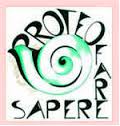 Associazione professionale di operatori della conoscenza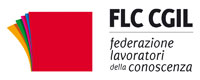 Flc Cgil                                          Federazione lavoratori della conoscenza BENEVENTOBENEVENTONomeNomecognomecognomenat… ilaaprov.residente aresidente aresidente acapvia                                                                                                        n.via                                                                                                        n.via                                                                                                        n.prov.tel.tel.e-maile-mail